End of Unit Test		Name: ____________________________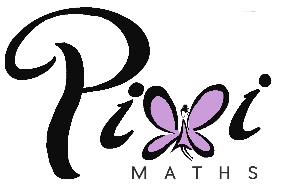 Measures - HIGHER1.	Which of these is used to work out density? Tick a box.(Total 1 mark)
2.	The table shows information about journeys A and B. Complete the table.…………………………………………………………………………………………………………………………………………………………………………………………………………………………………………………………………………………………………………………………………………………………………………………………………………………………………………………………………………………………………………………………………………………………………………………………………………………………………………………………………………………………………………………………………………………………………………(Total 2 marks)3.	PQR is an enlargement of ABC. Not drawn accurately.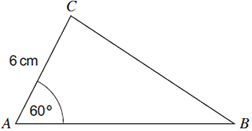 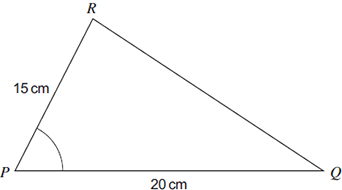 (a)	Work out the scale factor of the enlargement.	…………………………………………………………………………………………………Answer ......................................................................(1)(b)	Write down the size of angle P.Answer ........................................................ degrees(1)(c)	Work out the length AB.	…………………………………………………………………………………………………Answer ................................................................ cm(2)(Total 4 marks)4.	These two solid shapes are similar. Not drawn accurately.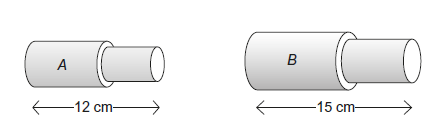 The volume of A is 1400 cm3. Work out the volume of B.……………………………………………………………………………………………………………………………………………………………………………………………………………………………………………………………………………………………………………………………………………………………………………………………………………………………………………………………………………………………………………………………………………………   Answer ........................................................................ cm3(Total 3 marks)5.	Three items were bought at a car boot sale. 
The density of gold is approximately 19 grams per cm3. Which item or items cannot be gold? You must show your working.……………………………………………………………………………………………………………………………………………………………………………………………………………………………………………………………………………………………………………………………………………………………………………………………………………………………………………………………………………………………………………………………………………………………………………………………………………………………………………………………………………………………………………………………………………………………………………………………………………………………………………………………………………………Answer ......................................................................(Total 4 marks)6.	The distance around a cycle track is 400 metres. Robin cycles on the track. Here is his speed-time graph.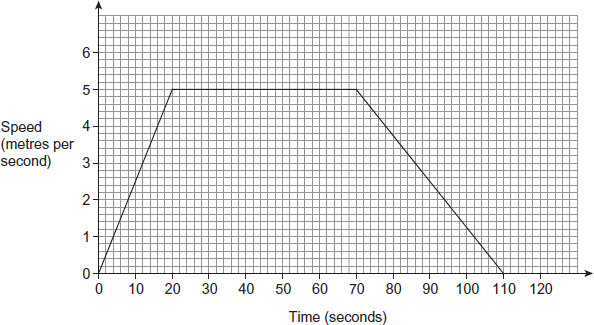 (a)	Show that Robin cycles exactly once around the track in 110 seconds.……………………………………………………………………………………………………………………………………………………………………………………………………………………………………………………………………………………………………………………………………………………………………………………………………………………………………………………………………………………………………………………………………………………………………………………………………………… (3)(b)	Sanjay cycles on the same track. Here is his speed-time graph.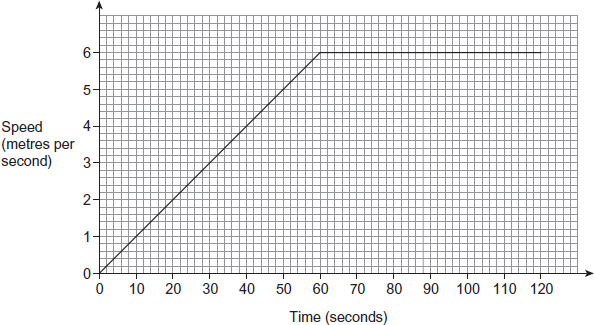 Does Sanjay cycle the first 400 metres in a quicker time than Robin? You must show your working.………………………………………………………………………………………………………………………………………………………………………………………………………………………………………………………………………………………………………………………………………………………………………………………………………………………………………………………………………………………………………………………………………………………………………………………………………………………………………………………………………………………………………………………………………………………………………………………………………………………………………………………………………………………………………………………………………………………………………………………………………………………… (3)(Total 6 marks)
(Total for test = 20 marks)mass × volume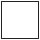 mass2 × volumemass ÷ volumevolume ÷ massDistance travelledTime takenAverage speedA32 miles64 mphB1 hour 20 minutes42 mphItem AItem BItem CMass = 9.5 grams
Volume = 2 cm3Mass = 57 grams
Volume = 3 cm3Mass = 76 grams
Volume = 4 cm3